Тема недели: “ Зоопарк. Животные жарких стран”Старшая группа.Рекомендации для родителей по теме:                                                                                                       «Зоопарк. Животные жарких стран»Рекомендуем Вам показать ребёнку картинки с изображением диких животных жарких стран: жираф, бегемот, зебра, дикобраз, слон, лев, тигр, леопард, кенгуру, верблюд, носорог.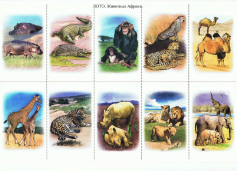 Побеседуйте с ребёнком об их внешних признаках, характерных повадках.                                                          Объясните детям,  что мы понимаем под словами «жаркие страны» - это и пустыни, и жаркие равнины - полупустыни, и плодородные тропические степи - саванны, и влажные тропические леса - джунгли.                 Животные особо жарких районов Земли приспособлены к жизни при высоких температурах и с малым количеством воды. У многих из них, кроме большой поверхности тела, есть большие уши, позволяющие испарять больше воды, а это сильнее охлаждает тело. Вот почему у многих животных тропических районов большие уши (слон, тушканчик, пустынная лисица, гиена). А вот у животных полярных районов уши, наоборот, маленькие, плотно прижатые к голове. У многих (например, у верблюда) большие запасы подкожного жира, который при жаре перерабатывается в воду, и животные могут подолгу обходиться без воды. У верблюдов такой запас жира находится в горбах. Это очень важно: если бы жир был распределен равномерно по всему телу, как у животных полярных областей (моржа, белого медведя, тюленей), то верблюда ожидал бы тепловой удар. То, что жир сосредоточен в горбах, помогает верблюду спокойно переносить жару и таскать на себе достаточные для него запасы воды в виде жира. Кроме того, у верблюда на ногах есть специальные мозолистые подушки. Поэтому при соприкосновении с горячим песком пустыни подошвы ног верблюда не получают ожогов. Такие же мозоли есть и на коленях верблюда - ведь иногда верблюд ложится на горячий песок, чтобы отдохнуть.                                                 Животные равнин: травоядные - жирафы, слоны, носороги, бегемоты, антилопы, зебры. Хищники - львы, леопарды, гепарды, ягуары. Птицы - страусы, грифы, птица-секретарь.Животные пустынь: верблюды, ослы, различные подземные животные (кенгуровые крысы, мыши, тушканчики).                                                                                                                                                                  Животные тропических лесов: травоядные - разнообразные обезьяны, ленивцы, лемуры; хищники - тигры, леопарды, гепарды, ягуары; птицы - туканы, разнообразные попугаи, павлины, райские птицы, фазаны и другие.Животные хорошо приспособлены к жизни в том климатическом поясе, где они «прописаны».                          Например, яркая окраска тропических птиц позволяет им «слиться» с растительностью и делает незаметными для хищников. Пятнистая черно-желтая окраска ягуара также служит ему хорошей маскировкой.                                                       Большую роль для выживания играют также огромные уши и хобот слона, и длинная шея жирафа.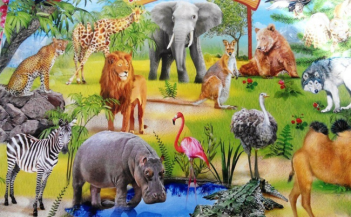 Предложите ребёнку составить описательный рассказ об одном из животных жарких стран по плану:                             -Как называется?                                                                                                                                                                                             -Где живёт?                                                                                                                                                                                                      -Какое у него жилище?                                                                                                                                                                                  -Какой внешний вид?                                                                                                                                                                                     -Какие повадки?                                                                                                                                                                                               -Чем питается?                                                                                                                                                                                             -Как добывает пищу?                                                                                                                                                                                      -Какие у него враги?                                                                                                                                                                                        -Как защищается?                                                                                                                                                                                           -Детёныши?                                                                                                                                                                        Загадки                                                                                                                                                                                            - Тем, кто в речку угодил, нос откусит… (Крокодил)                                                                                                               - Что за коняшки, на всех тельняшки? (Зебры)                                                                                                                          - Зверь я горбатый, но нравлюсь ребятам (Верблюд)                                                                                                             - И петь – не поёт, и летать – не летает.                                                                                                                                   - За что же тогда его птицей считают? (Страус)                                                                                                                       - Панцирь каменный – рубаха, а в рубахе…. (Черепаха)                                                                                                      - Ёжик вырос в десять раз, получился ….(Дикобраз)                                                                                                               - Он высокий и пятнистый,                                                                                                                                                         С длинной, длинной шеей,                                                                                                                                                                      И питается он листьями,                                                                                                                                                       Листьями деревьев (Жираф)                                                                                                                                                              - Хищника клык, страшный рык,Слышат звери обомлев,Царь зверей, конечно …. (Лев)- Скачет шустрый зверёк,А в кармане сидит сынок (Кенгуру)- Когда он в клетке, то приятен,На шкуре много черных пятен,Он хищный зверь, хотя немножко,Как лев и тигр, похож на кошку. (Леопард) «Доскажи словечко»В Африке живут ловкие, хвостатые. (Обезьяны.)В Африке живут большие, толстокожие. (Бегемоты.)В Африке живут сильные, гривастые. (Львы.)В Африке живут пугливые, быстрые, полосатые. (Зебры.)В Африке живут пятнистые, длинношеие. (Жирафы.)А также выносливые, двугорбые. (Верблюды.)И еще огромные, сильные. (Слоны.) «Составь предложение» (слова перемешались, расставьте их по порядку)Слон, джунгли, в, живёт – Слон живёт в джунгляхЗебра, охотится, тигр, на,хищный - …..Черепаха, панцирь, под, крепкий - ………Питается, листья, жираф, деревья - ………Бегемот, вода, живёт, в - ……… «Четвертый лишний» (назови лишний предмет, объясни свой выбор, используя слова «потому что»).Слон, лев, собака, тигр.Крокодил, кенгуру, жираф, кошка.Заяц, зебра, кобра, пантера.Волк, лев, медведь, лиса.Морж, обезьяна, удав, дикобраз.Лев, тигр, лиса, зебра.Верблюд, зебра, лев, жираф.Носорог, бегемот, тигр, волк.Зебра, носорог, крокодил, лось.Зебра, жираф, крокодил, обезьяна.  «Сосчитай!»  1, 2, 5 (согласование существительных с числительными в роде, числе).Один слон, два слона, пять слонов.(тигр, лев, черепаха, кенгуру, зебра, верблюд, бегемот, носорог, горилла, удав, крокодил, кобра, пантера, леопард, дикобраз)  «Назови ласково»  (образование существительных в уменьшительной форме)Слон – слоник, лев - лёвушка, черепаха, обезьяна, верблюд, бегемот, носорог, крокодил, кобра, леопард, дикобраз)   «Подбери признак» (не менее 5):жираф (какой?) - _____________________________...,зебра (какая?) -_______________________________...,лев (какой?)- __________________________________,бегемот (какой?)- ______________________________,верблюд (какой?) - _____________________________ ,слоны (какие?) -______________________________ ... .  «Назови новое слово»У жирафа длинные ноги – он длинноногийУ бегемота толстая кожа – он толстокожийУ крокодила острые зубы – он ………У льва длинная грива – он ………..У носорога короткие ноги – он ………У тигра длинный хвост – он ……….    «Назови детёнышей»У львов – львёнок, львята.У слонов – слонёнок, слонята.У черепах – черепашонок, черепашата.У верблюдов – верблюжонок, верблюжата.У тигров – тигренок, тигрята.У кенгуру – кенгуренок, кенгурята. «Один – много»Лев – львы, обезьяна -… ,  жираф -… ,носорог - …, бегемот - …, крокодил -… ,кенгуру - …, слон -… , зебра -… , тигр - … .  Пальчиковая гимнастика: «В жарких странах»Если в жаркую страну, я случайно попаду,(сжимать и разжимать пальцы в кулаки)То увижу там шакала, (соединить все пальцы обеих рук с большими образуя «бинокль», поднести к глазам)Кенгуру, гиппопотама, обезьяну, тигра, льва.(поочередно загибать пальцы одновременно на обеих руках)Крокодила и слона.(сжимать и разжимать пальцы правой руки в кулак)Хорошо живётся им -(сжимать и разжимать пальцы левой руки в кулак)Не бывает снежных зим!(хлопнуть в ладоши и развести руки в стороны)Текст для пересказаКрасавицаЭто бегемот.  Только не он,  а она — бегемотиха.  Зовут её  Красавица. Её привезли из Африки. Бегемоты там живут в реке.Едят траву по берегам, ныряют в тёплой воде. Пасть у бегемота  огромная. Откроет — как чемодан. Весом бегемот — сто пудов.А командует им в зоологическом саду худенький старичок.   Плохо   бегемоту   зимой:   он   жару  любит,   тёплую   воду.Старичок   греет   ему   воду   для   бассейна.   Только   на   ночь   не  пускает бегемота в бассейн, чтобы не простудился.Бегемот, если б захотел, прошёл бы через загородку — а не  смеет: старичок не велит.   По Б. ЖитковуВопросы:О ком рассказ? Как зовут бегемотиху?Откуда её привезли?Что делают бегемоты на родине?Опишите бегемота.Кто командует бегемотом?Как старичок заботится о бегемоте?Стихи для чтения детямСемейкаШли слоны своей тропою,Шли сквозь джунгли к водопою:Папа-слон, слониха-мама,Дед, слонище преупрямый,Бабка, слонка-пятитонка,И внучата,  два слонёнка:Слоник, маленький  сынишка,И его сестра, Слонишка.Сколько шло к воде слонов?У тебя  ответ готов?Т. КрюковаГде обедал воробей?Где обедал, воробей?В зоопарке у зверей.Пообедал я сперва за решеткою у льва.Подкрепился у лисицы, у моржа попил водицы.Ел морковку у слона, с журавлем поел пшена.Погостил у носорога, отрубей поел немного.Побывал я на пиру у хвостатых кенгуру.Был на праздничном обеде у мохнатого медведя.А зубастый крокодил чуть меня не проглотил. (С. Маршак)Слоны.У слона большие уши,Очень гибкие к тому же –Может ими он махать,От жары себя спасать.Плотно любит кушать слон,Пьет воды немало он –Настоящий великанИз далеких жарких стран.Как приятно умываться,Брызгаться в жару, плескаться,Хобот дождик вверх поднятьИ прохладный душ принять! (Ольга Уласевич)Вопросы для итоговой беседы•	Ребята, покажите на карте, где находятся жаркие страны?•	Какая там погода?•	Какая там природа?•	Ребята, каких животных и птиц, обитающих в жарких странах, вы знаете?•	Что им помогает выживать в жарких странах?•	Какое животное самое большое в Африке?•	Зачем слону хобот?•	Кто может принести вред слону?•	Кого называют царем зверей?•	Чем внешне лев отличается от львицы?•	Какое животное самое высокое?•	Зачем жирафу такая длинная шея?•	Чем питаются жирафы, слоны? Назовите еще травоядных животных?•	Чем питаются львы, тигры? Назовите еще хищников?•	Какую пользу приносят хищники?•	Где и как животные добывают корм?•	Кто чем защищается от врагов?•	Где можно еще увидеть этих животных и птиц?•	Какие особые условия нужны этим животным в зоопарке? Почему?Найди отличия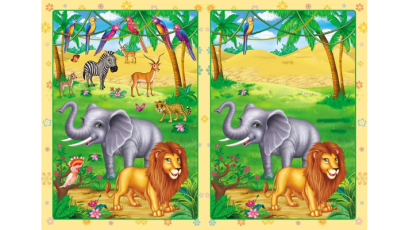 Раскраски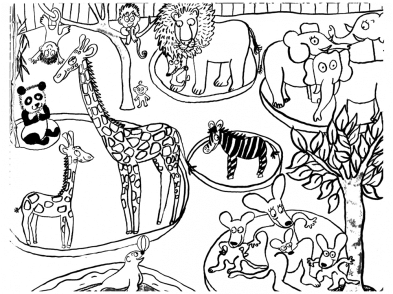 ДеньнеделиОбразовательная деятельностьП
ОНЕДЕЛЬНИКФормирование целостной картины мира.Тема: «Животные жарких стран»Цель: Уточнять и расширять знания детей о жизни животных жарких стран. Материал: картинки с изображением животных жарких стран.Ход занятия:Родитель: Отгадай загадку:- К нам сегодня очень раноПостучалась обезьяна.И с порога закричала:«Вот, примите! Вам посылка!»Мы посылочку раскрылиИ ужасно удивились!Посылка к нам из Африки дошлаПриезжайте в Африку, в Африку скорей!И сфотографируйте наших всех зверей!Родитель: Да, это фотоаппарат! А ты любишь путешествовать? Давай вместе отправимся в большое путешествие по Африке?  У нас есть фотоаппарат, мы будем фотографировать всех животных, которых  встретим. 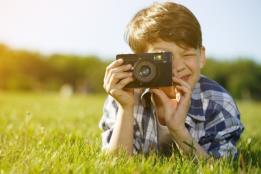 Родитель: - Закройте глаза и представьте себе Африку. Африка – царство самого жгучего в мире солнца и горячего песка. Пустыня... Знойное небо дышит жарой. Ни воды, ни кустика зелени. Это Африка. А ещё, кроме пустыни, есть тропические леса: деревья, кусты, лианы. Листья на них толстые и сочные. Летают птицы, похожие на волшебные цветы. Здесь всегда сумрачно и влажно. Слышится рев хищников и визг обезьян. Это тоже Африка.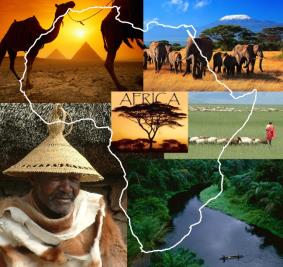 Кроме Африки есть и другие жаркие страны — Австралия, Индия, Южная Америка.Отгадай загадки о животных, которые там живут.Родитель:                                                                         - Царь зверей – большая кошка,Порычит со зла немножко,Спит он в логове, поевНосит гриву грозный… (лев)- Да. Это лев. Что ты о нём знаешь?(Ответ ребенка). 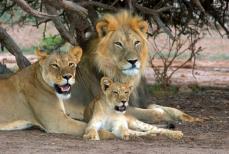 Родитель:Лев он хищник, выслеживает добычу. У льва большая голова, пушистая грива, а у львицы гривы нет. Лев никого не боится. На охоту ходят, как правило, львицы. Они более подвижны, ловки, более удачливы в охоте. Львы тяжелы, неторопливы, ленивы. Добытое львицами мясо сначала отведает лев. Поэтому он всегда полноват, сыт и сам не охотится. Когда он идет на охоту - не прячется, не нападает на свою жертву исподтишка, а гордо предупреждает: рычит – я вышел на охоту, берегитесь, звери.Родитель:Носом – шлангом великанМоется, как в душе.Это житель жарких странВсех крупней на суше.- Да. Это слон. Что ты о нём знаешь?(Рассуждения  ребенка). 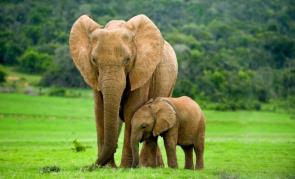 Родитель: - Слон — громадное, могучее, очень сильное  животное. Шкура у него морщинистая, голая, без шерсти. Самое удивительное у слона – хобот. Он длинный и упругий. Его слоны используют для того, чтобы собирать листья и плоды с деревьев, рвать траву, пить, переносить деревья. Хоботом он защищается от врагов, моется, набирая в хобот воды и поливая себя сверху. Если приучить слона, он будет хорошим помощником: деревья в лесу клыками выкорчевывать, большие грузы с места на место перетаскивать. Слон — очень умное животное. Родитель: В Африке толстяк живёт, у него огромный рот,В зной весь день сидит в воде, думает лишь о еде,Травку тоннами жуёт ненасытный… (бегемот)- Да. Это бегемот. 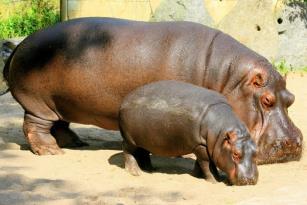 Родитель: - Бегемот – огромное и тяжелое животное. Больше времени он проводит в воде. У бегемота огромные зубы, но питается он только растениями, отрывая их своими сильными губами. Особенно большие клыки в нижней челюсти. Этой челюстью он набирает водоросли со дна, как ковшом экскаватора. Хоть и кажется, что бегемот большой и ленивый, но на самом деле он хорошо плавает и быстро бегает по суше.Родитель:- Вот живой подъёмный кран,Обитатель жарких стран.Со стволов многоэтажныхРвёт и листья, и банан (жираф)- Да. Это жираф. Что ты о нём знаешь?(Ответ ребёнка).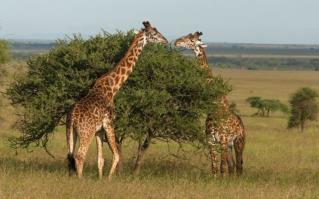 Жираф – самое высокое из всех животных. Из-за длинной шеи может запутаться в ветках, когда питается листочками деревьев. Передние ноги длиннее задних,  на голове есть небольшие рожки. Пятнышки на шкуре помогают жирафу маскироваться от хищников среди деревьев. Жираф, как и верблюд, может тоже долго обходиться без воды  во время засухи в саванне.Родитель: А каких еще животных Африки мы не назвали?(обезьяна, верблюд, носорог, антилопа и т. д.)Родитель: Молодец! А теперь давай отдохнем и сделаем зарядку.Физкультминутка «Слон»В зоопарке ходит слон,Уши, хобот, серый он.                  (наклоны головы в стороны)Головой своей кивает,                   (наклоны головы вперед)Будто в гости приглашает.            (голову прямо)Раз, два, три — вперёд наклон,Раз, два, три — теперь назад.        (наклоны вперёд, назад)Головой качает слон —Он зарядку делать рад.            (подбородок к груди, затем голову запрокинуть назад)Хоть зарядка коротка,Отдохнули мы слегка.Дидактическая игра «Кто у кого?»У львицы — львенок, львята.У тигрицы — тигренок, тигрята.У слонихи — слоненок, слонята.У верблюдицы — верблюжонок, верблюжата.У кенгуру — кенгуренок, кенгурята.У черепахи – черепашонок. Родитель: - Очень часто людей сравнивают с разными животными или их поведением, внешностью, чтобы показать, какой это человек, какими чертами он обладает, как ведет себя с другими, ест. Я тебе сейчас буду называть определения, а ты объясни, какому человеку оно подходит.«Львиная грива». (О человеке, у которого на голове пышная, огромная прическа, много волос.)«Крокодиловы слезы». (Так можно сказать о человеке, проливающем слезы.)«Топает, как слон». (Это человек с тяжелой походкой.)«Кожа, как у бегемота». (О человеке, которого ничем не удивишь.)«Обезьяньи ужимки». (Так говорят о том, кто любит кривляться.)«Черепаший шаг». (Человек, который очень медленно ходит.)«Волчий аппетит». (Очень голодный человек.)Родитель: - Сейчас я тебе дам карточки красного и зеленого цвета и буду говорить предложения. Если ты считаешь, что оно правильное, подними зеленую карточку, а если неправильное, то красную. Итак, начали:- Мы сегодня путешествовали по Австралии?- Лев никого не боится?- У слона длинная шея?- Жираф может долго обходится без воды?- Тело носорога покрыто пятнистой кожей?- Африка – это царство холода?- На охоту ходят только львицы?- Слон самое маленькое животное на Земле?- Вы хотите еще раз побывать в Африке?Родитель: - А сейчас мы с тобой вспомним, о каких животных мы сегодня разговаривали. Какое животное тебе больше всех понравилось и почему?  Что нового ты узнал?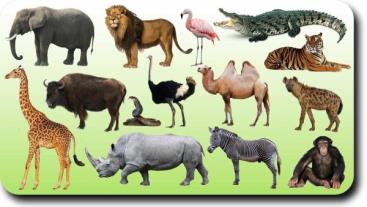 День неделиОбразовательная деятельностьВ
Т
О
Р
Н
И
К
Развитие речиТема: «Зоопарк»                                                                                                                             Цель:   Составление описательного рассказа .                                                                                                                                              Родитель: Сегодня мы пойдем в зоопарк, отгадай загадки  и ты узнаешь кого мы там встретим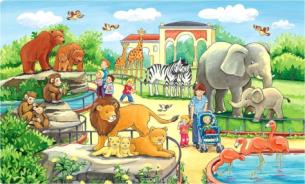 Тем, кто в речку угодил, нос откусит… (Крокодил)                                                                         Что за коняшки, на всех тельняшки? (Зебры)                                                                              Зверь я горбатый, но нравлюсь ребятам (Верблюд)                                                                         И петь – не поёт, и летать – не летает.                                                                                              Он высокий и пятнистый,                                                                                                                      С длинной, длинной шеей,                                                                                                                  И питается он листьями,                                                                                                                  Листьями деревьев (Жираф)                                                                                                               Хищника клык, страшный рык,                                                                                                           Слышат звери обомлев                                                                                                                         Царь зверей, конечно …. Лев                                                                                                                Скачет шустрый зверёк,                                                                                                                       А в кармане сидит сынок (Кенгуру)                                                                                                      Когда он в клетке, то приятен,                                                                                                          На шкуре много черных пятен,                                                                                                                   Он хищный зверь, хотя немножко,                                                                                                  Как лев и тигр, похож на кошку. (Леопард)                                                                                     Родитель:                                                                                                                                                  - Что такое зоопарк?                                                                                                                              - Зачем ходят в зоопарк?                                                                                                                             - Как нужно вести себя в зоопарке?                                                                                                       Нельзя кормить животных (их кормит работник зоопарка в определенное время, животное может укусить)! Нельзя подходить близко к клетке! Нельзя дразнить животных! Нельзя мусорить! И т.д.                                                                                                                                           - А почему животные там живут?                                                                                                 (исчезающие виды, нашли ранеными, для того чтобы люди могли посмотреть).                                                - Где живут животные в зоопарке? (уточнить название клетка, загон)                                                           - Чем они там питаются? (кто кормит или они сами добывают себе пищу)                                               - Кто о них заботится? (много людей принимают участие в жизни животных в зоопарке: кто - то готовит еду, кто - то кормит, кто - то убирает клетки)                                                                  - А вы знаете, кто лечит животных?                                                                                                     - Эти животные могут жить в природе, не в зоопарке? (да, нет и почему)                                           Чтение стихотворения «Где обедал воробей?»                                                                               Где обедал, воробей?                                                                                                                                           В зоопарке у зверей.                                                                                                                                 Пообедал я сперва                                                                                                                                           За решеткою у льва.                                                                                                                         Подкрепился у лисицы.                                                                                                                             У моржа попил водицы.                                                                                                                             Ел морковку у слона.                                                                                                                             С журавлем поел пшена.                                                                                                                          Погостил у носорога,                                                                                                                            Отрубей поел немного.                                                                                                                         Побывал я на пиру                                                                                                                                У хвостатых кенгуру                                                                                                                            Был на праздничном обеде                                                                                                                               У мохнатого медведя.                                                                                                                            А зубастый крокодил                                                                                                                                Чуть меня не проглотил.                                                                                                                       Расскажи каких животных встретил воробей в зоопарке?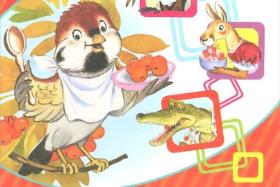 У животных в зоопарке есть детеныши   ( игру можно проводить с мячом)                                                                                              Игра «Назови детёнышей»                                                                                                                         У львов – львёнок, львята                                                                                                                              У слонов – слонёнок, слонята                                                                                                                     У черепах – черепашонок, черепашата                                                                                                               У верблюдов – верблюжонок, верблюжата                                                                                             У тигров – тигренок, тигрята.                                                                                                                    У кенгуру – кенгуренок, кенгурята.Игра «Назови новое слово»                                                                                                                       У жирафа длинные ноги – он длинноногий                                                                                                  У бегемота толстая кожа – он толстокожий                                                                                                             У крокодила острые зубы – он ………                                                                                                                             У льва длинная грива – он ………..                                                                                                             У носорога короткие ноги – он ………                                                                                                         У тигра длинный хвост – он ………                                                                                                          Расскажи о внешних признаках любого животного: (например слона).                                              Слон большой. У него крупное туловище и голова. У слона длинный хобот, большие уши и маленькие глаза. Ноги у слона длинные и толстые.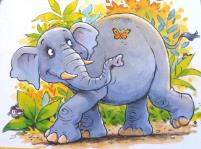 Родитель : Итак, где мы сегодня побывали? Тебе было интересно? Я рада!День неделиОбразовательная деятельностьС
Р
Е
Д
А
ИЗОТема: «Животные жарких и северных стран. Жираф»                                                                                   Цель: Закрепление представлений о животных жарких стран и их особенностях.                    Материал и оборудование:                                                                                                            цветок из цветной бумаги «Цветик - Семицветик» (или любой цветок)                                                              простой карандаш,                                                                                                                                  палитра,                                                                                                                                                    гуашь,                                                                                                                                                     кисти,                                                                                                                                                 лист бумаги,                                                                                                                                            схема рисования жирафа,                                                                                                   фигурки/картинки животных жарких стран.                                                                        Предварительная работа:                                                                                                                             - чтение сказки «Цветик - Семицветик»,                                                                                                      - просмотр энциклопедий с животными,                                                                                                      - чтение стихотворений о животных жарких и северных стран.                                                     Родитель: дочь/сын, посмотри, что это у нас такое появилось? Это цветок, как он называется? (Цветик - Семицветик). А почему он так называется? (Потому что у него семь лепестков). Правильно, а ты знаешь, что этот цветок может делать? (Исполнять желания). Родитель: Сегодня с его помощью я предлагаю отправиться в путешествие.                                                  Давай, скажем волшебные слова, покружимся и окажемся в Арктике.                                           Итак…Лети, лети лепесток                                                                                                                   Через запад на восток,                                                                                                                             Через север, через юг                                                                                                                   Возвращайся, сделав круг.                                                                                                                     Лишь коснешься ты земли,                                                                                                                       Быть по-нашему вели!                                                                                                                             Вели, чтобы мы оказались в Арктике!                                                                                             мы оказались с тобой на северном полюсе в Арктике. Поделись знаниями, что ты знаете об этом месте.                                                                                                                                         Рассказ ребенка, родитель дополняет: Арктику омывает Северный Ледовитый океан, и он почти весь скован толстым, крепким льдом. Здесь на Крайнем Севере, в Арктике, лед никогда не тает. Потому, что коротким полярным летом солнце не поднимается высоко, его нежаркие лучи отражаются ото льда и снега. Растопить лед такое солнце не может. Зимой здесь круглые сутки темно – ночь. Полярная ночь. Летом и зимой Арктика бела от снега и льда. Но на берегах Северного Ледовитого океана летом вырастают растения, здесь обитают разные животные. Несмотря на то, что Северный океан называется Ледовитым, в нем обитает много рыбы и немало разных животных: белые медведи, тюлени, моржи, киты. На обрывистых скалах селятся, откладывают яйца и выводят птенцов множество разных птиц. Посмотри на картинки и расскажи, каких животных и птиц ты знаешь.                                                                      У нас за окном сейчас прохладно, а где же, всегда жарко? Правильно, в Африке. Давай, скажем волшебные слова, покружимся и окажемся в Африке.                                                          Лети, лети лепесток Через запад на восток, Через север, через юг Возвращайся, сделав круг. Лишь коснешься ты земли, Быть по-нашему вели! Вели, чтобы мы оказались в Африке!      Родитель: Вот мы и в Африке. Посмотри, здесь собрались животные жарких стран, давай каждый из нас возьмет себе животных, название которых знает (берем по очереди фигурки/картинки, называем животных).                                                                                         А теперь мы их разделим на две команды. Первая команда травоядных животных, фигурку (картинку) травоядного животного поставим здесь.                                                                         А фигурку хищника, ставим напротив.                                                                                               Каких животных больше?                                                                                                                   А теперь внимание, о ком эти загадки:                                                                                              1. В реках Африки живет Злой зеленый пароход! Кто б на встречу не поплыл, Всех проглотит…(Крокодил)                                                                                                                      2. Царь зверей он и не диво –                                                                                                                    Вон, какая роскошь – грива!                                                                                                                     Хоть кошачий рык, но грозный,                                                                                                              Лапы – мощь, и взгляд серьезный…(Лев)                                                                                                 3. Серый, толстокожий африканский зверь Он хоботом может открыть любую дверь И ушастый очень он, ну, конечно - это … (Слон)                                                                                       4. Если б нос был просто носом, Я б не мучился вопросом: Если нос — огромный рог, Кто тогда я ? …(Носорог)                                                                                                                                5. В Африке толстяк живёт, У него огромный рот, В зной весь день сидит в воде, Думает лишь о еде, Травку тоннами жуёт. Ненасытный … (Бегемот)                                                                       6. По деревьям скачут ловко,                                                                                                                 Корчат рожи, вот плутовки!                                                                                                                 Очень любят есть бананы                                                                                                                          Кто же это? ... (Обезьяны)                                                                                                                     Родитель: Да, много в Африке интересных животных, но есть одно необычное, послушай, кто это?                                                                                                                                                     Высокий и пятнистый с длинной шеей, И питается он листьями деревьев.                              Правильно, это жираф, самое высокое в мире животное! У него такая длинная шея, что он может с самой макушки деревьев достать листики! А еще, детеныш у жирафа рождается очень большого роста – 2 метра. Представляешь, малыш размером вот с эту дверь, только родился, а уже великан!                                                                                                                   Родитель: А давай сегодня мы нарисуем этого удивительного жирафа. Давай рассмотрим, из каких частей и как рисуют это животное (рассматривание схем рисования, анализ форм тела, цвета и размера).                                                                                                                                  А чтобы жираф у нас получился, давай наши пальчики подготовим к рисованию. Пальчиковая гимнастика: «В жарких странах». Если в жаркую страну я случайно попаду, (сжимать – разжимать пальцы в кулаки). То увижу там шакала,                                           (соединить все пальцы обеих рук с большими, образуя «бинокль», поднести к глазам). Кенгуру, гиппопотама,                                                                                                                    (разогнуть большой и указательный пальцы правой руки). Обезьяну, тигра, льва,                   (разогнуть средний, безымянный пальцы и мизинец правой руки). Крокодила и слона.(разогнуть большой и указательный пальцы левой руки). Хорошо живется им –(разогнуть средний, безымянный пальцы и мизинец левой руки). Не бывает снежных зим.(хлопнуть в ладоши, развести руки в стороны).                                                                              Родитель: Прежде чем рисовать давай, вспомним, как выглядит это животное (У жирафа длинная шея и он оранжевый с коричневыми пятнами).                                                              Родитель: Приступаем к работе. Сначала делаем эскиз карандашом. Сразу прорисовываем пятна на шкуре. После того как эскиз будет готов, раскрашиваем рисунок гуашью, по желанию, можно нарисовать пейзаж Африки, окружающей жирафа.                                       Родитель: Ой, какой красивый жираф у нас получились! А тебе понравилось наше путешествие? Где мы с тобой путешествовали? Что тебе запомнилось? Что тебе больше всего понравилось? А что не понравилось? Что ты нового узнал? Не забудь, что мы не должны животных обижать, а должны о них заботиться. В следующий раз, мы обязательно отправимся в другое путешествие с нашим волшебным цветком!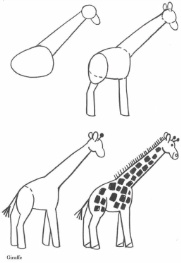 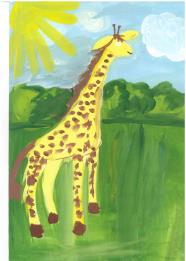 День неделиОбразовательная деятельностьЧ
Е
Т
В
Е
Р
ГЛепкаТема: «Животные жарких стран. Жираф»                                                                                    Цель: Расширить и систематизировать знания детей о животных жарких стран,  познакомить с особенностями внешнего вида жирафов и средой обитания. Закрепить навыки лепки — раскатывание,  сплющивание.                                                                                                  Оборудование: Пластилин,  доска для лепки,  стеки,   картинка с изображением жирафа. Родитель: Каких животных, обитающих в жарких странах ты знаешь? Отгадай загадку.                                       В жаркой Африке гуляет,                                                                                                                     Длинной шеей удивляет,                                                                                                                         Сам высокий, будто шкаф,                                                                                                                Жёлтый, в пятнышках …. Жираф!                                                                                                          Сегодня мы с вами будем лепить жирафа! (Рассматриваем картинку). Жираф, как вы помните, миролюбивое животное и самое высокое на Земле. Шея жирафа превышает 1,5 метра в длину. Давайте рассмотрим части тела жирафа: что у жирафа есть? Начните со слов: «У жирафа есть…» (ответы детей). Какого цвета жираф? Что есть а теле у жирафа?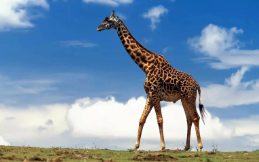 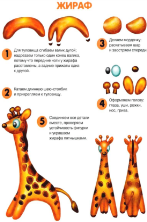 День неделиОбразовательная деятельностьП
Я
Т
Н
И
Ц
АФормирование элементарных математических представленийТема:  «Зоопарк»                                                                                                                                                       Цель: Цель: Закрепить количественный и порядковый счёт в пределах 10.                                   Родитель: Сегодня мы с тобой приехали в зоопарк. Давай вспомним правила поведения в зоопарке. (Говорить спокойно, не кричать; не бегать, не отходить от взрослых; не кормить животных, не гладить)                                                                                                                          (картинки или игрушки 10 животных жарких стран).                                                            Родитель: - Кто это? ( Называют животных.) Где они обитают? (Это животные жарких стран).         - сосчитай животных слева направо.                                                                                                   - Какое число получилось? (10)                                                                                                                   - Максим, сосчитай справа налево.                                                                                                      - Какое число получилось? (10)                                                                                                          Вывод: Количество животных от направления счёта не изменилось.                                                         Но мы с тобой будем считать слева на права.                                                                                         Игра «Кто , где стоит?»                                                                                                                                 1. Какой по счёту стоит слон? (жираф, верблюд, лев)                                                                     Ребёнок: Слон по счёту три.                                                                                                           Родитель: Значит он какой? (третий)                                                                                                  2. Родитель хлопает 4 раза. (Ребенок считает и называют, кто находится четвёртым) Повторить 3-4 раза.                                                                                                                                    3. Показать цифру 6 (2; 10 )                                                                                                                         4. Какое животное находится между 1и 3? Между 6и8?                                                       Физкультминутка.                                                                                                                                В понедельник – я купался (машут руками)                                                                                               А во вторник – рисовал (руками вверх-вниз)                                                                                                В среду – долго умывался (моют лицо)                                                                                                       А четверг – в футбол играл (пинают мяч)                                                                                                 В пятницу – я прыгал, бегал,                                                                                                                 Долго, долго танцевал (кружатся)                                                                                                             А в субботу, воскресенье                                                                                                                       Целый день я отдыхал (хлопают)                                                                                                 Родитель: Теперь отправимся дальше и посмотрим на животных Севера.                                     - Назови, каких животных ты знаешь?                                                                                                  Игра: «Кто в какой клетке живёт?»                                                                                                              - Какие животные находятся вверху? (внизу)                                                                                              - Какие животные находятся справа от нас? (слева от нас)                                                                         - Какое животное находится в правом нижнем углу? (в левом верхнем)                                                            - Где находится пингвин? (В левом нижнем углу)                                                                                                - Где находится морской котик? (в правом нижнем углу)                                                            Родитель: Молодец ты был внимательным, активным, сообразительным. Какие животные вам понравились?